ОБЩИЕ ПОЛОЖЕНИЯНастоящее Положение является локальным нормативным актом, регламентирующим деятельность Школы.Настоящее Положение принимается педсоветом Школы и утверждается директором. Изменения и дополнения к Положению принимаются в составе новой редакции Положения педсоветом и утверждается директором. После принятия новой редакции Положения предыдущая редакция утрачивает силу.Наставничество – одна из форм работы методической службы МБОУ СОШ № 19 г. Коврова. Деятельность наставников регламентируется настоящим Положением и другими локальными нормативными правовыми актами Школы. Основные понятия:Наставничество - это форма индивидуальной методической и психологической поддержки и сопровождения определенных категорий педагогов, нуждающихся в профессиональной помощи. 	Наставник – опытный педагог (учитель, классный руководитель, заместитель директора, педагог-психолог), обладающий высокими профессиональными и нравственными качествами, знаниями, умениями и навыками в области методики преподавания и воспитания.1.5.   Категории педагогов, нуждающихся в профессиональной помощи и поддержке:впервые принятые учителя (специалисты), не имеющие трудового стажа педагогической деятельности в образовательных учреждениях; выпускники очных высших и средних специальных педагогических учебных заведений, прибывшие в ОУ (молодые специалисты); педагоги, не имеющие педагогического образования;учителя, переведенные на другую работу, если выполнение ими служебных обязанностей требует расширения и углубления профессиональных знаний и овладения новыми практическими навыками; педагоги, нуждающиеся в дополнительной подготовке по различным направлениям профессиональной деятельности.1.6. Школьное наставничество предусматривает систематическую индивидуальную работу по развитию у педагогов вышеперечисленных категорий необходимых навыков и умений ведения педагогической деятельности, всестороннего развития имеющихся у них знаний в области предметной специализации и методики преподавания. II. ЦЕЛИ И ЗАДАЧИ НАСТАВНИЧЕСТВА2.1. Целью наставничества является создание условий молодым специалистам и педагогам иных категорий в их профессиональном становлении, а также формирование кадрового потенциала МБОУ СОШ № 19 г. Коврова.2.2. Задачи наставничества: повышение интереса молодых специалистов к педагогической деятельности и закрепление учителей в МБОУ СОШ № 19 г. Коврова;интенсификация процесса профессионального становления педагогического работника и развитие способности самостоятельно и качественно выполнять возложенные на него должностные обязанности; принятие корпоративной культуры, усвоение лучших традиций коллектива и правил поведения в учреждении общего образования, сознательного и творческого отношения к профессиональной деятельности.III. ОРГАНИЗАЦИОННЫЕ ОСНОВЫ НАСТАВНИЧЕСТВА3.1. Наставничество  в МБОУ СОШ № 19 г. Коврова  организуется на основании приказа директора об организации деятельности методической службы в учебном году.3.2. Руководство деятельностью наставников осуществляет заместитель директора по научно-методической работе и руководители учебно-методических кафедр и МО, в которых организуется наставничество.3.3. Заместитель директора выбирает наставника из наиболее подготовленных учителей по следующим критериям:высокий уровень профессиональной подготовки;развитые коммуникативные навыки и гибкость в общении;опыт воспитательной и методической работы;стабильные результаты в работе;богатый жизненный опыт;способность и готовность делиться профессиональным опытом;стаж педагогической деятельности не менее 5 лет.3.4. Замена наставника производится приказом директора в случаях:увольнения наставника;перевода на другую работу подшефного или наставника;психологической несовместимости наставника и подшефного;отказа педагога от помощи наставника.3.5. Показателями оценки эффективности работы наставника является выполнениеподшефным учителем целей и задач в период наставничества. Оценка производится по результатам внутришкольного контроля.3.6. Для мотивации деятельности наставнику устанавливается надбавка к заработной плате из стимулирующего ФОТ в соответствии с локальным нормативным правовым актом Школы.IV. ПРАВА, ОБЯЗАННОСТИ И СОДЕРЖАНИЕ ДЕЯТЕЛЬНОСТИ УЧИТЕЛЯ - НАСТАВНИКА4.1. Наставник обязан:знать требования законодательства в сфере образования, ведомственные нормативные акты, определяющие права и обязанности педагога;изучать деловые и нравственные качества молодого специалиста или вновь прибывшего преподавателя, его отношение к проведению занятий, коллективу Школы, учащимся и их родителям;разрабатывать с педагогом программу совместной деятельности;осуществлять тьюторскую поддержку педагога;подводить итоги профессионального роста педагога;строго соблюдать корпоративную этику наставника.4.2. Наставник имеет право:посещать уроки, внеклассные мероприятия педагога, нуждающегося в методической поддержке;организовывать сетевое взаимодействие внутри школы  в рамках обучения педагога;представлять авторский опыт наставничества на школьном методическом совете;принимать участие во всех мероприятиях по проблемам организации работы наставничества, проводимых в школе или ИМЦ управления образования г. Коврова.4.3. Содержанием деятельности учителя – наставника являются:ознакомление вышеназванных специалистов с деятельностью педагогического коллектива Школы, особенностями работы в системе общего образования; помощь в анализе учебных программ, пояснительных записок к ним; помощь в разработке Рабочих программ учебных предметов, курсов, дисциплин (модулей) в рамках основной общеобразовательной программы Школы;помощь в разработке программы саморазвития, подборе методической литературы для самообразования; помощь в подготовке уроков, подборе дидактических материалов, наглядных пособий, учебников и учебных пособий, дополнительной литературы, а также в выборе форм проведения занятий, контроля знаний; содействие в ведении документации (классного  и электронного журналов, рабочей программы, мониторинга образовательных достижений учащихся), оформлении отчётности за четверть и год;посещение уроков молодого специалиста или вновь прибывшего преподавателя с последующим тщательным анализом; организация посещения уроков коллег с последующим совместным обсуждением и анализом; проведение консультаций по актуальным вопросам преподавания, практической подготовки учащихся, подготовки и проведения экзаменов, защиты рефератов, исследовательских работ, проектов и т.д.; внесение предложений и рекомендаций по совершенствованию профессиональной деятельности молодого специалиста, его участия в системе непрерывного образования, стимулирования, прохождения аттестации; оказание помощи молодому специалисту или вновь прибывшему педагогу в организации воспитательной работы как классному руководителю.V. РУКОВОДСТВО РАБОТОЙ НАСТАВНИКА5.1. Организация работы наставников и контроль их деятельности возлагается на заместителя директора по учебной работе, отвечающего за организацию работы методической службы Школы, и руководителя учебно – методической кафедры (МО).5.2.  Заместитель директора по учебной работе обязан: представить назначенного молодого специалиста или вновь прибывшего педагога учителям Школы, объявить приказ о закреплении за ним наставника; создать необходимые условия для совместной работы молодого специалиста с закрепленным за ним наставником; посетить отдельные уроки и внеклассные мероприятия по предмету, проводимые наставником и молодым специалистом; организовать обучение наставников передовым формам и методам индивидуальной воспитательной работы, основам педагогики и психологии, оказывать им методическую и практическую помощь в составлении планов работы с молодыми специалистами; изучить, обобщить и распространить положительный опыт организации наставничества в ОУ. 5.3. Руководитель  учебно - методической кафедры (МО) обязан:рассмотреть на заседании учебно - методической кафедры или МО индивидуальный план работы  наставника;провести инструктаж наставников и молодых специалистов;обеспечить возможность осуществления наставником своих обязанностей в            соответствии с настоящим Положением;осуществлять систематический контроль работы наставника;заслушать и утвердить на заседании предметной кафедры отчеты молодого            специалиста и наставника и представить их заместителю директора, отвечающему за организацию работы методической службы Школы.VI. ДОКУМЕНТЫ, РЕГЛАМЕНТИРУЮЩИЕ НАСТАВНИЧЕСТВО6.1. К документам, регламентирующим деятельность наставников, относятся: настоящее Положение; приказ директора Школы об организации наставничества; планы работы школьных учебно-методических кафедр и МО; протоколы заседаний педагогического, методического совета, учебно-методических кафедр и методических объединений, на которых рассматривались вопросы наставничества; методические рекомендации и обзоры по передовому опыту проведения работы по наставничеству.Разработчик: Климович А.В.ЛОКАЛЬНЫЙ АКТ № ____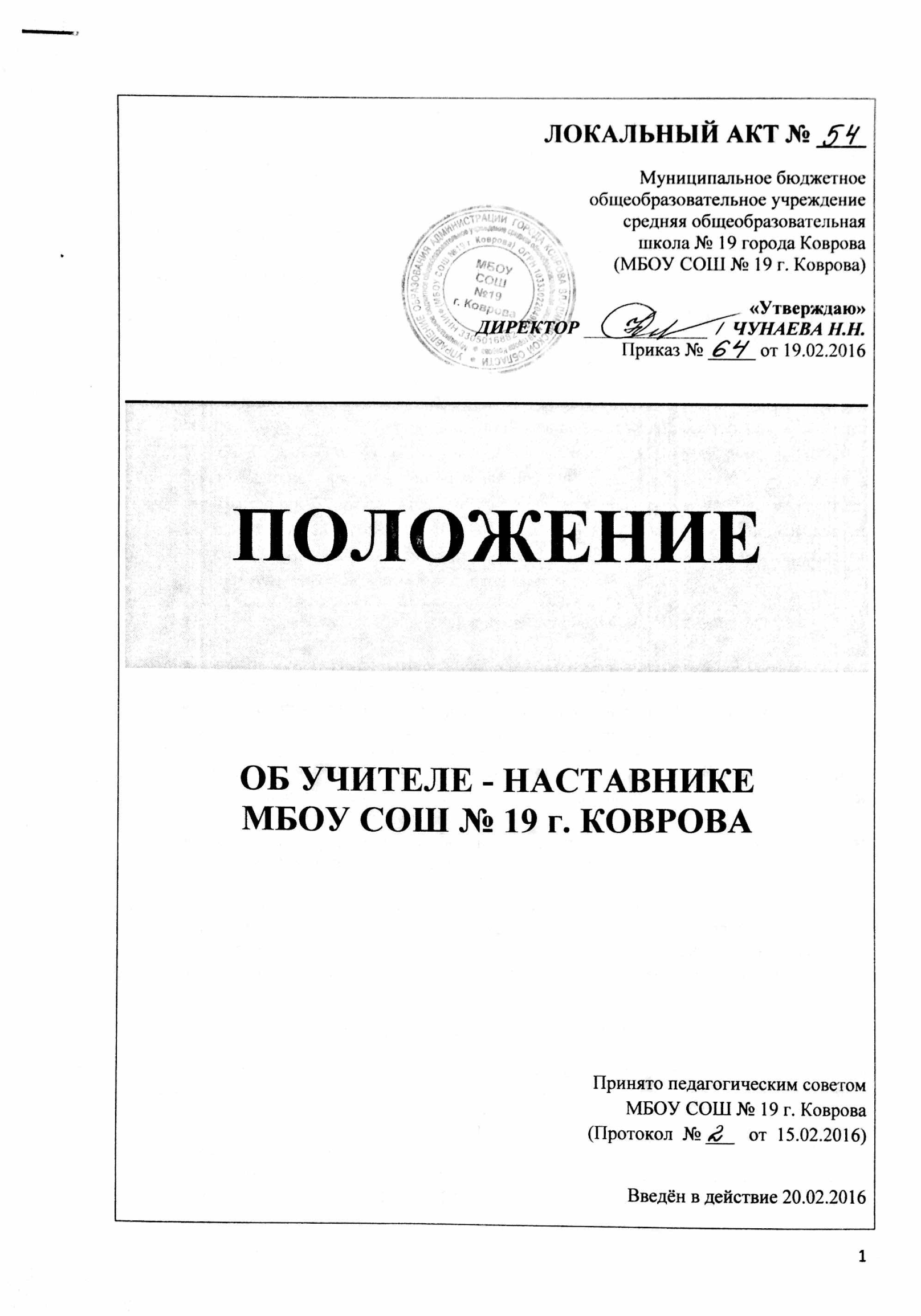 Муниципальное бюджетноеобщеобразовательное учреждениесредняя общеобразовательная школа № 19 города Коврова(МБОУ СОШ № 19 г. Коврова) «Утверждаю»ДИРЕКТОР _____________  /  ЧУНАЕВА Н.Н.Приказ № _____ от 19.02.2016 ПОЛОЖЕНИЕОБ УЧИТЕЛЕ - НАСТАВНИКЕМБОУ СОШ № 19 г. КОВРОВА Принято педагогическим советом МБОУ СОШ № 19 г. Коврова(Протокол  № ___   от  15.02.2016)Введён в действие 20.02.2016